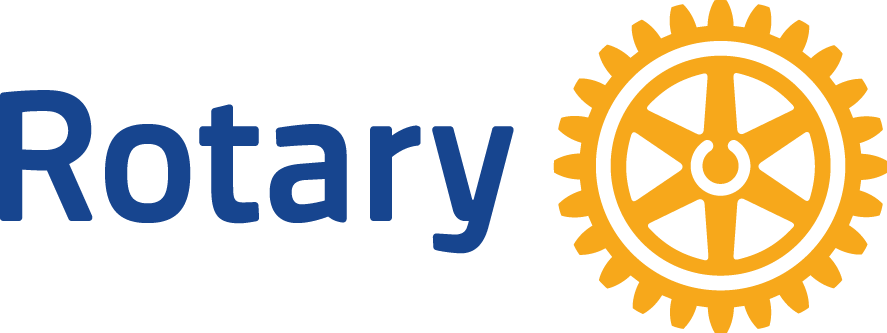 Date:									No. 2 CommunicationsDear First Name:We hope you are finding your Rotary experience so far to be even better than you expected and have been making new friends.Rotary is a dynamic organization offering many opportunities for friendship and service.  To discover those opportunities, there are many resources available to you. Our club’s website is link. We also have a Facebook page: link. Explore them when you have a chance. You’ll receive our club newsletter and other important club information. Make sure our club secretary, secretary name, has your correct contact data included. Secretary name can be reached at secretary contact info.  Every Rotary club belongs to a district. A district is a collection of clubs in a geographic area, and districts are within zones based on membership totals. There are 34 zones in the world of Rotary. We are one of 43 clubs in our District 5150. There is a lot to see on the www.rotary5150.org  website. There you will learn about district events, such as our District Learning and Development Assembly and annual District Conference, and what other Rotary clubs in our district are doing. Take a minute and update your contact information on the District website to be in the loop on all district communications and events.  Rotary International’s website, www.rotary.org is the online focus for the organization. Go and explore. You will find news on Rotary’s work around the world, club goals, e-learning modules, our progress on polio eradication efforts and much more.  Register under My Rotary and fill in your personal profile. You will need your Rotary ID number, found on the Rotarian magazine mailing label, or ask our secretary. Enter “newsletters” in the search box and discover the wide variety of communications that may be of interest to you. Through Club Finder on the Rotary International website you can search for a club to visit and do a “make up” when you travel. Did you know there are 18 clubs in the Istanbul area which meet on Monday?!! There is also a free Rotary Club Locator app for iPhones and Androids.Your Rotary experience can be as big or small as you want it to be.  Rotary information and resources are plentiful and available to help you get the most from Rotary. Call on me anytime that I can be of help to you.  Yours in Rotary, 